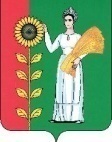 СОВЕТ  ДЕПУТАТОВ  СЕЛЬСКОГО  ПОСЕЛЕНИЯ                                       БОГОРОДИЦКИЙ  СЕЛЬСОВЕТ                                                                                                        Добринского муниципального районаЛипецкой  области 79- сессия V созываР Е Ш Е Н И Е              17.03.2020	ж.д.ст. Плавица 		№ 219 -рсОтчет главы сельского поселения Богородицкий сельсовет « Об итогах работы за 2019год»Заслушав и обсудив отчет главы сельского поселения Богородицкий сельсовет « Об итогах работы за 2019год», руководствуясь ст.35 Федерального закона от 06 октября 2003 года № 131-ФЗ «Об общих принципах организации местного самоуправления в Российской Федерации» и Уставом сельского поселения Богородицкий сельсовет, Совет сельского поселения Богородицкий сельсовет  РЕШИЛ:1. Признать работу главы сельского поселения Богородицкий сельсовет  за 2019 год удовлетворительной.2. Обнародовать в установленном порядке настоящее решение, отчет главы сельского поселения Богородицкий сельсовет на официальном сайте администрации сельского поселения Богородицкий сельсовет.3. Решение вступает в силу со дня его обнародования.Председатель Совета депутатовсельского поселения Богородицкий сельсовет                                               Чубаров А.Г                                                                                            Приложение №1                                                       Отчёт Главы сельского поселения Богородицкий сельсовет  « Об итогах работы за 2019год»Добрый день , уважаемые депутаты, приглашенные.Администрация поселения –это  именно тот орган власти , который решает  самые насущные , повседневные проблемы  своих жителей. Незаметно для всех нас промелькнул еще один год, полный событий и свершений.Главными задачами в работе администрации поселения в 2019 году остается исполнение полномочий в соответствии с 131-ФЗ «Об общих принципах организации местного самоуправления в РФ», Уставом поселения и другими Федеральными и Областными правовыми актами. Успех преобразований , происходящих  в сельском поселении Богородицкий сельсовет , во многом зависит  от нашей совместной работы  и от доверия друг к другу.Это прежде всего исполнение бюджета поселения, обеспечение бесперебойной работы учреждений культуры, благоустройство территории населенных пунктов, обеспечение жизнедеятельности поселения; выявление проблем и вопросов поселения и определяем наши перспективы развития на год наступающий. Администрация сельского поселения –это орган власти, который решает самые насущные, повседневные проблемы своих жителей.Поэтому мы стремимся создать эффективные механизмы, которые способствуют максимальному стимулированию деятельности поселенческой власти. Успех преобразований, происходящий в поселении, во многом зависит от современной работы и доверия друг к другу-доверие людей к власти и на оборот, власти к людям.Главным финансовым инструментом для достижения стабильности социально-экономического развития поселения и показателей эффективности, безусловно, служит бюджет. Формирование бюджета – наиболее важный и сложный вопрос в рамках реализации полномочий и является главным финансовым инструментом для достижения стабильности социально-экономического развития поселения и показателей эффективности.План и исполнение доходов бюджета на 01.01.2019год Как мы все видим, наши «родные» деньги - это собственные налоги, собранные с территории в 2019 году .Обсуждая бюджет сельского поселения за 2019год, так же как и бюджет 2018- мы  отмечаем теперь, что резервы для нашего бюджета - имеются. Взять к примеру налог на имущество. Некоторые наши граждане 15 -20 лет не торопятся сдавать своё жилье в эксплуатацию, на это находят разные причины и по- прежнему платят налог только за аренду земли под строительство, а эта сумма в разы меньше налога на имущество.Вот вам и резерв в копилку сельского бюджета.Но с такими людьми необходимо работать, администрация эту работу с повестки дня не снимает, но процесс продвигается медленно и трудно, всегда находится причина не сдавать жилье в эксплуатацию.Мне думается, наши граждане вполне понимают, что сельское поселение живет и развивается не только от дотаций и субвенций, которые с каждым годом уменьшаются и могут вообще исчезнуть, а сколько от налоговых наполнений, которые у нас никто не отберет, главное их нужно собрать вовремя и убедить наших граждан, что ремонт дорог, снабжение водой, уборка мусора и другое - является прямым следствием от наполнения бюджета населения, за счет налоговых сборов, поэтому всем нам, живущим на данной территории, необходимо уяснить, что налоги нужно платить.Важной составляющей развития экономики является малый и средний бизнес. Количество субъектов малого бизнеса имеет тенденцию к увеличению. На территории сельского поселения расположены и обслуживают население более 23 торговых объекта разных форм собственности.На территории администрации насчитывается 4 кооператива из них 1 кредитный и 3 снабженческо-сбытовые.Растет доверие со стороны населения к сельскохозяйственному кредитному потребительскому кооперативу. Пришло понимание того, что деньги работают на своей территории и доступны всем гражданам, живущим в поселении.Одним из показателей улучшения качества жизни человека является строительство жилья. Администрация выполнила плановое задание 2019 на 104%В текущем году подготовлена вся документация по межеванию и планировки 38-х участков для строительства микрорайона «Речной». В этом году будут  выделяться земельные участки под строительство жилых домов.Уже сегодня видно, что жители нашего поселения и других соседних администраций, посещают комплекс, открылись дополнительные кружки, посещают бассейн, приходят в комнату отдыха где играют в шашки, домино, шахматы. Работает кафе.За прошедший год было проведено более 300 мероприятияБогородицкий физкультурно-оздоровительный комплекс играет важную роль в спортивной жизни поселка.На его базе проводятся межрегиональные, областные, районные, поселковые соревнования по вольной борьбе, боксу, футболу, волейболу, настольному теннису, каратэ.В зимний период работает каток с музыкальным оформлением и лыжная трасса, на которой с удовольствием проводят свой досуг дети и взрослые поселка и ближайших деревень.В Фоке для детей и взрослых работают секции: футбола, вольной борьбы, волейбола, бокса, настольного тенниса, фитнес-аэробики, каратэ, тренажерный зал.Наши спортсмены регулярно принимают участие в соревнованиях разного уровня, где становятся победителями и призерами.Вопросы благоустройства территории сельского поселения за отчетный период также заслуживают особого внимания. В 2019 году1.Асфальтирована дорога по ул. Ольговская; ул.Заводская;2Ямочный ремонт: ул. Богородицкая ,ул. Свободы,  ул. Строителей;3.Реконструкция электрических сетей ул. Благодатная;4. Реконструкция трансформаторной подстанции ул. Строителей;5.Замена фонарей уличного освещения на энергосберегающие;6.Подключина газовая катальная у КСК;В 2020 году планируется1.Завершается благоустройство парка отдыха у КСК;2.Установить забор и выпилить старые деревья на кладбище;3.Бурение ещё одной скважины на водозаборе д.Ольговка;4.Закольцевать водоснабжение ул.Строителей;5.Ямочный ремонт ул.Строителей6.Замена фонарей уличного освещения на энергосберегающие;Заканчивая свое выступление, мне хотелось бы сказать о том, что администрация сельского поселения Богородицкий сельсовет  определенную работу проводила и в настоящее время проводит во всех областях жизнедеятельности нашей территории. Конечно, жизнь диктует свои условия, но наша задача, задача администрации, вовремя распознать предвидеть проблемы и ликвидировать их на ранней стадии на благо нашего сельского поселения, наших жителей. И без вашей помощи и поддержки нам не справиться. Каждый житель, принимая активное участие в   жизни своего села тем самым улучшает качество своей жизни, становиться хозяином на своей земле. Тем самым устраняется стереотип о том, что только государственные инстанции должны заниматься проблемами населения. Только так, объединив усилия жителей и органов местного самоуправления мы   сможем сделать свою жизнь комфортной и будем гордиться своей малой родиной. Необходимо соблюдать чистоту и порядок на всей территории поселения: не бросать мусор, бутылки, пакеты. Нужно, чтобы все активнее взяли на себя роль в озеленении наших населенных пунктов, в разбивке новых цветников. Приятно смотреть на красивые клумбы и цветники, на высаженные зеленые насаждения в личных подворьях.    Объявлен конкурс по благоустройству:-лучшая дворовая территория  у 5 этажных домовЗа 1 место -20 тыс.рублей,за 2 место-10 тыс.рублей, за 3-место-5 тыс.рублей.- и индивидуальным домам вместе с придомовой территорий За 1 место-7 тыс.рублей,За 2место-5 тыс.рублей,За 3место-3 тыс.рублейПодведение и вручение премий будет на празднике « День села».Благодарю за внимание!Наименование доходапланФакт на 01.01.2018г%исполнения за годНалог на доходы с физлиц2960,02984,95100,8Налог взимаемый с применениемупрощенной системы налогообложения 2090,03054,0146,1Единый сельхозналог16,5427,22589Налог на имущество с физических лиц344,0290,284,4Земельный налог (орган)4902,05083,1103,7Земельный  налог (физ.лица)467,0472,0101,0Аренда имущества (оперативное управление)59,284,6142,9Аренда имущества (казна)320,8359,6107,7Средства самообложения граждан14,619,3132,2Собственные доходы11174,112774,9114,3Безвозмездное поступление13918,613708,298,5субсидии7269,67059,297,1субвенции199,7199,7100дотации5460,95460,9100Межбюджетные трансферты (районные)838,4838,4100Прочие меж.трансферты150,0150,0100ВСЕГО25092,726483,1105,5